Year Three Reading Lesson 1 and 2Last Night I Saw the City Breathing
Last night I saw the city breathing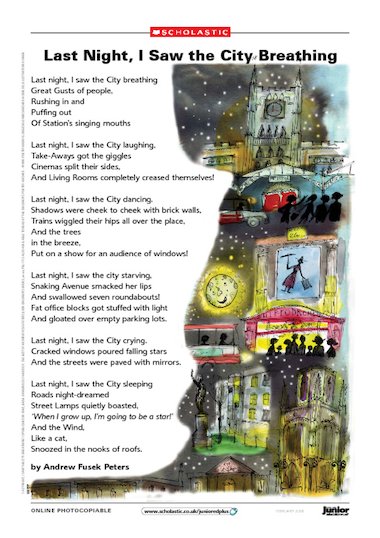 Great gusts of people,Rushing in andPuffing outOf station's singing mouths.Last night, I saw the city laughing.Take-aways got the giggles,Cinemas split their sides,And living rooms completely creased themselves!Last night, I saw the city dancing.Shadows were cheek to cheek with brick walls,Trains wiggled their hips all over the place,And the treesIn the breeze,Put on a show for an audience of windows!Last night, I saw the city starving.Snaking Avenue smacked her lipsAnd swallowed seven roundabouts!Fat office blocks got stuffed with lightAnd gloated over empty parking lots.Last night, I saw the city crying.Cracked windows poured falling starsAnd the streets were paved in mirrors.Last night, I saw the city sleeping.Roads night-dreamed.Street lamps quietly boasted,"When I grow up, I'm going to be a star!"And the wind,Like a cat,Snoozed in the nooks of roofs.By Andrew Fusek Peters